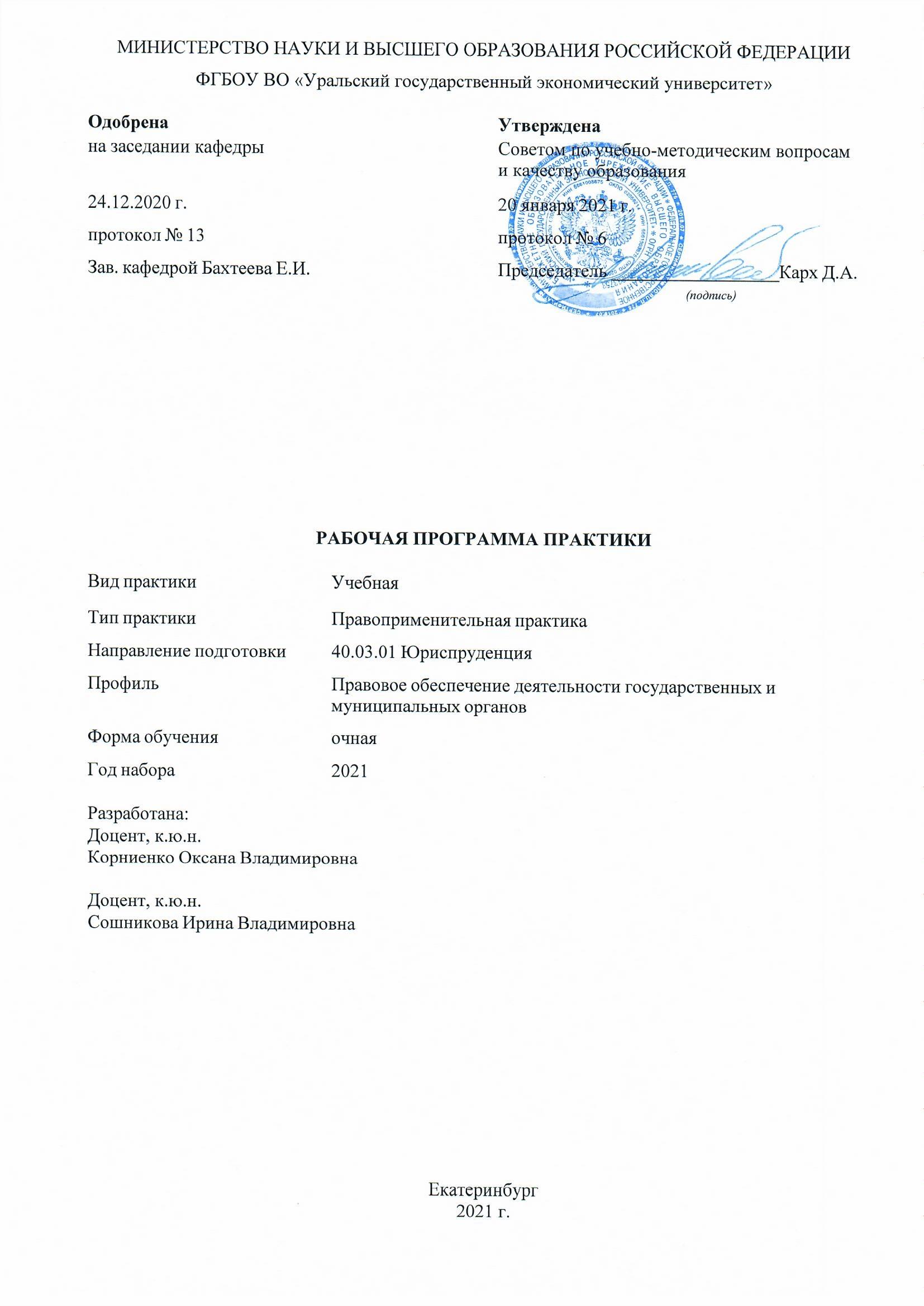 СОДЕРЖАНИЕСОДЕРЖАНИЕВВЕДЕНИЕ31. ЦЕЛЬ, ВИД,ТИП, СПОСОБ (ПРИ НАЛИЧИИ) И ФОРМЫ ПРОВЕДЕНИЯ ПРАКТИКИ31. ЦЕЛЬ, ВИД,ТИП, СПОСОБ (ПРИ НАЛИЧИИ) И ФОРМЫ ПРОВЕДЕНИЯ ПРАКТИКИ2. МЕСТО ПРАКТИКИ В СТРУКТУРЕ ОПОП33. ОБЪЕМ ПРАКТИКИ34. ПЛАНИРУЕМЫЕ РЕЗУЛЬТАТЫ ОСВОЕНИЯ ОПОП35. ТЕМАТИЧЕСКИЙ ПЛАН86. ФОРМЫ ТЕКУЩЕГО КОНТРОЛЯ И ПРОМЕЖУТОЧНОЙ АТТЕСТАЦИИШКАЛЫ ОЦЕНИВАНИЯ96. ФОРМЫ ТЕКУЩЕГО КОНТРОЛЯ И ПРОМЕЖУТОЧНОЙ АТТЕСТАЦИИШКАЛЫ ОЦЕНИВАНИЯ7.  СОДЕРЖАНИЕ ПРАКТИКИ108. ОСОБЕННОСТИ ОРГАНИЗАЦИИ ПРАКТИКИ ДЛЯ ЛИЦ С ОГРАНИЧЕННЫМИ ВОЗМОЖНОСТЯМИ ЗДОРОВЬЯ118. ОСОБЕННОСТИ ОРГАНИЗАЦИИ ПРАКТИКИ ДЛЯ ЛИЦ С ОГРАНИЧЕННЫМИ ВОЗМОЖНОСТЯМИ ЗДОРОВЬЯ9. ПЕРЕЧЕНЬ ОСНОВНОЙ И ДОПОЛНИТЕЛЬНОЙ УЧЕБНОЙ ЛИТЕРАТУРЫ, НЕОБХОДИМОЙ ДЛЯ ПРОХОЖДЕНИЯ ПРАКТИКИ119. ПЕРЕЧЕНЬ ОСНОВНОЙ И ДОПОЛНИТЕЛЬНОЙ УЧЕБНОЙ ЛИТЕРАТУРЫ, НЕОБХОДИМОЙ ДЛЯ ПРОХОЖДЕНИЯ ПРАКТИКИ10. ПЕРЕЧЕНЬ ИНФОРМАЦИОННЫХ ТЕХНОЛОГИЙ, ВКЛЮЧАЯ ПЕРЕЧЕНЬ ЛИЦЕНЗИОННОГО ПРОГРАММНОГО ОБЕСПЕЧЕНИЯ И ИНФОРМАЦИОННЫХ СПРАВОЧНЫХ СИСТЕМ,  ОНЛАЙН КУРСОВ, ИСПОЛЬЗУЕМЫХ ПРИ ПРОХОЖДЕНИИ ПРАКТИКИ1210. ПЕРЕЧЕНЬ ИНФОРМАЦИОННЫХ ТЕХНОЛОГИЙ, ВКЛЮЧАЯ ПЕРЕЧЕНЬ ЛИЦЕНЗИОННОГО ПРОГРАММНОГО ОБЕСПЕЧЕНИЯ И ИНФОРМАЦИОННЫХ СПРАВОЧНЫХ СИСТЕМ,  ОНЛАЙН КУРСОВ, ИСПОЛЬЗУЕМЫХ ПРИ ПРОХОЖДЕНИИ ПРАКТИКИ11. ОПИСАНИЕ МАТЕРИАЛЬНО-ТЕХНИЧЕСКОЙ БАЗЫ, НЕОБХОДИМОЙ ДЛЯ ПРОХОЖДЕНИЯ ПРАКТИКИ1311. ОПИСАНИЕ МАТЕРИАЛЬНО-ТЕХНИЧЕСКОЙ БАЗЫ, НЕОБХОДИМОЙ ДЛЯ ПРОХОЖДЕНИЯ ПРАКТИКИВВЕДЕНИЕ ВВЕДЕНИЕ ВВЕДЕНИЕ ВВЕДЕНИЕ ВВЕДЕНИЕ ВВЕДЕНИЕ ВВЕДЕНИЕ ВВЕДЕНИЕ ВВЕДЕНИЕ ВВЕДЕНИЕ ВВЕДЕНИЕ ВВЕДЕНИЕ ВВЕДЕНИЕ ВВЕДЕНИЕ ВВЕДЕНИЕ ВВЕДЕНИЕ ВВЕДЕНИЕ ВВЕДЕНИЕ ВВЕДЕНИЕ ВВЕДЕНИЕ ВВЕДЕНИЕ ВВЕДЕНИЕ ВВЕДЕНИЕ Программа практики является частью основной профессиональной образовательной программы высшего образования - программы бакалавриата, разработанной в соответствии с ФГОС ВОПрограмма практики является частью основной профессиональной образовательной программы высшего образования - программы бакалавриата, разработанной в соответствии с ФГОС ВОПрограмма практики является частью основной профессиональной образовательной программы высшего образования - программы бакалавриата, разработанной в соответствии с ФГОС ВОПрограмма практики является частью основной профессиональной образовательной программы высшего образования - программы бакалавриата, разработанной в соответствии с ФГОС ВОПрограмма практики является частью основной профессиональной образовательной программы высшего образования - программы бакалавриата, разработанной в соответствии с ФГОС ВОПрограмма практики является частью основной профессиональной образовательной программы высшего образования - программы бакалавриата, разработанной в соответствии с ФГОС ВОПрограмма практики является частью основной профессиональной образовательной программы высшего образования - программы бакалавриата, разработанной в соответствии с ФГОС ВОПрограмма практики является частью основной профессиональной образовательной программы высшего образования - программы бакалавриата, разработанной в соответствии с ФГОС ВОПрограмма практики является частью основной профессиональной образовательной программы высшего образования - программы бакалавриата, разработанной в соответствии с ФГОС ВОПрограмма практики является частью основной профессиональной образовательной программы высшего образования - программы бакалавриата, разработанной в соответствии с ФГОС ВОПрограмма практики является частью основной профессиональной образовательной программы высшего образования - программы бакалавриата, разработанной в соответствии с ФГОС ВОПрограмма практики является частью основной профессиональной образовательной программы высшего образования - программы бакалавриата, разработанной в соответствии с ФГОС ВОПрограмма практики является частью основной профессиональной образовательной программы высшего образования - программы бакалавриата, разработанной в соответствии с ФГОС ВОПрограмма практики является частью основной профессиональной образовательной программы высшего образования - программы бакалавриата, разработанной в соответствии с ФГОС ВОПрограмма практики является частью основной профессиональной образовательной программы высшего образования - программы бакалавриата, разработанной в соответствии с ФГОС ВОПрограмма практики является частью основной профессиональной образовательной программы высшего образования - программы бакалавриата, разработанной в соответствии с ФГОС ВОПрограмма практики является частью основной профессиональной образовательной программы высшего образования - программы бакалавриата, разработанной в соответствии с ФГОС ВОПрограмма практики является частью основной профессиональной образовательной программы высшего образования - программы бакалавриата, разработанной в соответствии с ФГОС ВОПрограмма практики является частью основной профессиональной образовательной программы высшего образования - программы бакалавриата, разработанной в соответствии с ФГОС ВОПрограмма практики является частью основной профессиональной образовательной программы высшего образования - программы бакалавриата, разработанной в соответствии с ФГОС ВОПрограмма практики является частью основной профессиональной образовательной программы высшего образования - программы бакалавриата, разработанной в соответствии с ФГОС ВОПрограмма практики является частью основной профессиональной образовательной программы высшего образования - программы бакалавриата, разработанной в соответствии с ФГОС ВОПрограмма практики является частью основной профессиональной образовательной программы высшего образования - программы бакалавриата, разработанной в соответствии с ФГОС ВОФГОС ВОФГОС ВОФГОС ВОФГОС ВОФГОС ВОФедеральный государственный образовательный стандарт высшего образования - бакалавриат по направлению подготовки 40.03.01 Юриспруденция (приказ Минобрнауки России от 13.08.2020 г. № 1011)Федеральный государственный образовательный стандарт высшего образования - бакалавриат по направлению подготовки 40.03.01 Юриспруденция (приказ Минобрнауки России от 13.08.2020 г. № 1011)Федеральный государственный образовательный стандарт высшего образования - бакалавриат по направлению подготовки 40.03.01 Юриспруденция (приказ Минобрнауки России от 13.08.2020 г. № 1011)Федеральный государственный образовательный стандарт высшего образования - бакалавриат по направлению подготовки 40.03.01 Юриспруденция (приказ Минобрнауки России от 13.08.2020 г. № 1011)Федеральный государственный образовательный стандарт высшего образования - бакалавриат по направлению подготовки 40.03.01 Юриспруденция (приказ Минобрнауки России от 13.08.2020 г. № 1011)Федеральный государственный образовательный стандарт высшего образования - бакалавриат по направлению подготовки 40.03.01 Юриспруденция (приказ Минобрнауки России от 13.08.2020 г. № 1011)Федеральный государственный образовательный стандарт высшего образования - бакалавриат по направлению подготовки 40.03.01 Юриспруденция (приказ Минобрнауки России от 13.08.2020 г. № 1011)Федеральный государственный образовательный стандарт высшего образования - бакалавриат по направлению подготовки 40.03.01 Юриспруденция (приказ Минобрнауки России от 13.08.2020 г. № 1011)Федеральный государственный образовательный стандарт высшего образования - бакалавриат по направлению подготовки 40.03.01 Юриспруденция (приказ Минобрнауки России от 13.08.2020 г. № 1011)Федеральный государственный образовательный стандарт высшего образования - бакалавриат по направлению подготовки 40.03.01 Юриспруденция (приказ Минобрнауки России от 13.08.2020 г. № 1011)Федеральный государственный образовательный стандарт высшего образования - бакалавриат по направлению подготовки 40.03.01 Юриспруденция (приказ Минобрнауки России от 13.08.2020 г. № 1011)Федеральный государственный образовательный стандарт высшего образования - бакалавриат по направлению подготовки 40.03.01 Юриспруденция (приказ Минобрнауки России от 13.08.2020 г. № 1011)Федеральный государственный образовательный стандарт высшего образования - бакалавриат по направлению подготовки 40.03.01 Юриспруденция (приказ Минобрнауки России от 13.08.2020 г. № 1011)Федеральный государственный образовательный стандарт высшего образования - бакалавриат по направлению подготовки 40.03.01 Юриспруденция (приказ Минобрнауки России от 13.08.2020 г. № 1011)Федеральный государственный образовательный стандарт высшего образования - бакалавриат по направлению подготовки 40.03.01 Юриспруденция (приказ Минобрнауки России от 13.08.2020 г. № 1011)Федеральный государственный образовательный стандарт высшего образования - бакалавриат по направлению подготовки 40.03.01 Юриспруденция (приказ Минобрнауки России от 13.08.2020 г. № 1011)1. ЦЕЛЬ, ВИД, ТИП, СПОСОБ И ФОРМЫ ПРОВЕДЕНИЯ ПРАКТИКИ 1. ЦЕЛЬ, ВИД, ТИП, СПОСОБ И ФОРМЫ ПРОВЕДЕНИЯ ПРАКТИКИ 1. ЦЕЛЬ, ВИД, ТИП, СПОСОБ И ФОРМЫ ПРОВЕДЕНИЯ ПРАКТИКИ 1. ЦЕЛЬ, ВИД, ТИП, СПОСОБ И ФОРМЫ ПРОВЕДЕНИЯ ПРАКТИКИ 1. ЦЕЛЬ, ВИД, ТИП, СПОСОБ И ФОРМЫ ПРОВЕДЕНИЯ ПРАКТИКИ 1. ЦЕЛЬ, ВИД, ТИП, СПОСОБ И ФОРМЫ ПРОВЕДЕНИЯ ПРАКТИКИ 1. ЦЕЛЬ, ВИД, ТИП, СПОСОБ И ФОРМЫ ПРОВЕДЕНИЯ ПРАКТИКИ 1. ЦЕЛЬ, ВИД, ТИП, СПОСОБ И ФОРМЫ ПРОВЕДЕНИЯ ПРАКТИКИ 1. ЦЕЛЬ, ВИД, ТИП, СПОСОБ И ФОРМЫ ПРОВЕДЕНИЯ ПРАКТИКИ 1. ЦЕЛЬ, ВИД, ТИП, СПОСОБ И ФОРМЫ ПРОВЕДЕНИЯ ПРАКТИКИ 1. ЦЕЛЬ, ВИД, ТИП, СПОСОБ И ФОРМЫ ПРОВЕДЕНИЯ ПРАКТИКИ 1. ЦЕЛЬ, ВИД, ТИП, СПОСОБ И ФОРМЫ ПРОВЕДЕНИЯ ПРАКТИКИ 1. ЦЕЛЬ, ВИД, ТИП, СПОСОБ И ФОРМЫ ПРОВЕДЕНИЯ ПРАКТИКИ 1. ЦЕЛЬ, ВИД, ТИП, СПОСОБ И ФОРМЫ ПРОВЕДЕНИЯ ПРАКТИКИ 1. ЦЕЛЬ, ВИД, ТИП, СПОСОБ И ФОРМЫ ПРОВЕДЕНИЯ ПРАКТИКИ 1. ЦЕЛЬ, ВИД, ТИП, СПОСОБ И ФОРМЫ ПРОВЕДЕНИЯ ПРАКТИКИ 1. ЦЕЛЬ, ВИД, ТИП, СПОСОБ И ФОРМЫ ПРОВЕДЕНИЯ ПРАКТИКИ 1. ЦЕЛЬ, ВИД, ТИП, СПОСОБ И ФОРМЫ ПРОВЕДЕНИЯ ПРАКТИКИ 1. ЦЕЛЬ, ВИД, ТИП, СПОСОБ И ФОРМЫ ПРОВЕДЕНИЯ ПРАКТИКИ 1. ЦЕЛЬ, ВИД, ТИП, СПОСОБ И ФОРМЫ ПРОВЕДЕНИЯ ПРАКТИКИ 1. ЦЕЛЬ, ВИД, ТИП, СПОСОБ И ФОРМЫ ПРОВЕДЕНИЯ ПРАКТИКИ 1. ЦЕЛЬ, ВИД, ТИП, СПОСОБ И ФОРМЫ ПРОВЕДЕНИЯ ПРАКТИКИ 1. ЦЕЛЬ, ВИД, ТИП, СПОСОБ И ФОРМЫ ПРОВЕДЕНИЯ ПРАКТИКИ Целью является формирования компетенций в соответствии с видами профессиональной деятельности, на которые ориентирована программа, для готовности к решениям профессиональных задач.Целью является формирования компетенций в соответствии с видами профессиональной деятельности, на которые ориентирована программа, для готовности к решениям профессиональных задач.Целью является формирования компетенций в соответствии с видами профессиональной деятельности, на которые ориентирована программа, для готовности к решениям профессиональных задач.Целью является формирования компетенций в соответствии с видами профессиональной деятельности, на которые ориентирована программа, для готовности к решениям профессиональных задач.Целью является формирования компетенций в соответствии с видами профессиональной деятельности, на которые ориентирована программа, для готовности к решениям профессиональных задач.Целью является формирования компетенций в соответствии с видами профессиональной деятельности, на которые ориентирована программа, для готовности к решениям профессиональных задач.Целью является формирования компетенций в соответствии с видами профессиональной деятельности, на которые ориентирована программа, для готовности к решениям профессиональных задач.Целью является формирования компетенций в соответствии с видами профессиональной деятельности, на которые ориентирована программа, для готовности к решениям профессиональных задач.Целью является формирования компетенций в соответствии с видами профессиональной деятельности, на которые ориентирована программа, для готовности к решениям профессиональных задач.Целью является формирования компетенций в соответствии с видами профессиональной деятельности, на которые ориентирована программа, для готовности к решениям профессиональных задач.Целью является формирования компетенций в соответствии с видами профессиональной деятельности, на которые ориентирована программа, для готовности к решениям профессиональных задач.Целью является формирования компетенций в соответствии с видами профессиональной деятельности, на которые ориентирована программа, для готовности к решениям профессиональных задач.Целью является формирования компетенций в соответствии с видами профессиональной деятельности, на которые ориентирована программа, для готовности к решениям профессиональных задач.Целью является формирования компетенций в соответствии с видами профессиональной деятельности, на которые ориентирована программа, для готовности к решениям профессиональных задач.Целью является формирования компетенций в соответствии с видами профессиональной деятельности, на которые ориентирована программа, для готовности к решениям профессиональных задач.Целью является формирования компетенций в соответствии с видами профессиональной деятельности, на которые ориентирована программа, для готовности к решениям профессиональных задач.Целью является формирования компетенций в соответствии с видами профессиональной деятельности, на которые ориентирована программа, для готовности к решениям профессиональных задач.Целью является формирования компетенций в соответствии с видами профессиональной деятельности, на которые ориентирована программа, для готовности к решениям профессиональных задач.Целью является формирования компетенций в соответствии с видами профессиональной деятельности, на которые ориентирована программа, для готовности к решениям профессиональных задач.Целью является формирования компетенций в соответствии с видами профессиональной деятельности, на которые ориентирована программа, для готовности к решениям профессиональных задач.Целью является формирования компетенций в соответствии с видами профессиональной деятельности, на которые ориентирована программа, для готовности к решениям профессиональных задач.Целью является формирования компетенций в соответствии с видами профессиональной деятельности, на которые ориентирована программа, для готовности к решениям профессиональных задач.Целью является формирования компетенций в соответствии с видами профессиональной деятельности, на которые ориентирована программа, для готовности к решениям профессиональных задач.Вид практики: Вид практики: Вид практики: Вид практики: Вид практики: Учебная Учебная Учебная Учебная Учебная Учебная Учебная Учебная Учебная Учебная Учебная Тип практики: Тип практики: Тип практики: Тип практики: Тип практики: Правоприменительная практика Правоприменительная практика Правоприменительная практика Правоприменительная практика Правоприменительная практика Правоприменительная практика Правоприменительная практика Правоприменительная практика Правоприменительная практика Правоприменительная практика Правоприменительная практика Способы проведения практики: Способы проведения практики: Способы проведения практики: Способы проведения практики: Способы проведения практики: Способы проведения практики: Способы проведения практики: Способы проведения практики: Способы проведения практики: Способы проведения практики: Способы проведения практики: Способы проведения практики: Способы проведения практики: стационарная стационарная стационарная стационарная стационарная стационарная стационарная Формы проведения практики: Формы проведения практики: Формы проведения практики: Формы проведения практики: Формы проведения практики: Формы проведения практики: Формы проведения практики: Формы проведения практики: Формы проведения практики: Формы проведения практики: дискретно - по видам практик дискретно - по видам практик дискретно - по видам практик дискретно - по видам практик дискретно - по видам практик дискретно - по видам практик дискретно - по видам практик дискретно - по видам практик дискретно - по видам практик дискретно - по видам практик дискретно - по видам практик дискретно - по видам практик дискретно - по видам практик дискретно - по видам практик дискретно - по видам практик Практика может быть проведена с использованием дистанционных  образовательных технологий и электронного обучения.Практика может быть проведена с использованием дистанционных  образовательных технологий и электронного обучения.Практика может быть проведена с использованием дистанционных  образовательных технологий и электронного обучения.Практика может быть проведена с использованием дистанционных  образовательных технологий и электронного обучения.Практика может быть проведена с использованием дистанционных  образовательных технологий и электронного обучения.Практика может быть проведена с использованием дистанционных  образовательных технологий и электронного обучения.Практика может быть проведена с использованием дистанционных  образовательных технологий и электронного обучения.Практика может быть проведена с использованием дистанционных  образовательных технологий и электронного обучения.Практика может быть проведена с использованием дистанционных  образовательных технологий и электронного обучения.Практика может быть проведена с использованием дистанционных  образовательных технологий и электронного обучения.Практика может быть проведена с использованием дистанционных  образовательных технологий и электронного обучения.Практика может быть проведена с использованием дистанционных  образовательных технологий и электронного обучения.Практика может быть проведена с использованием дистанционных  образовательных технологий и электронного обучения.Практика может быть проведена с использованием дистанционных  образовательных технологий и электронного обучения.Практика может быть проведена с использованием дистанционных  образовательных технологий и электронного обучения.Практика может быть проведена с использованием дистанционных  образовательных технологий и электронного обучения.Практика может быть проведена с использованием дистанционных  образовательных технологий и электронного обучения.Практика может быть проведена с использованием дистанционных  образовательных технологий и электронного обучения.Практика может быть проведена с использованием дистанционных  образовательных технологий и электронного обучения.Практика может быть проведена с использованием дистанционных  образовательных технологий и электронного обучения.Практика может быть проведена с использованием дистанционных  образовательных технологий и электронного обучения.Практика может быть проведена с использованием дистанционных  образовательных технологий и электронного обучения.Практика может быть проведена с использованием дистанционных  образовательных технологий и электронного обучения.2. МЕСТО ПРАКТИКИ В СТРУКТУРЕ ОПОП 2. МЕСТО ПРАКТИКИ В СТРУКТУРЕ ОПОП 2. МЕСТО ПРАКТИКИ В СТРУКТУРЕ ОПОП 2. МЕСТО ПРАКТИКИ В СТРУКТУРЕ ОПОП 2. МЕСТО ПРАКТИКИ В СТРУКТУРЕ ОПОП 2. МЕСТО ПРАКТИКИ В СТРУКТУРЕ ОПОП 2. МЕСТО ПРАКТИКИ В СТРУКТУРЕ ОПОП 2. МЕСТО ПРАКТИКИ В СТРУКТУРЕ ОПОП 2. МЕСТО ПРАКТИКИ В СТРУКТУРЕ ОПОП 2. МЕСТО ПРАКТИКИ В СТРУКТУРЕ ОПОП 2. МЕСТО ПРАКТИКИ В СТРУКТУРЕ ОПОП 2. МЕСТО ПРАКТИКИ В СТРУКТУРЕ ОПОП 2. МЕСТО ПРАКТИКИ В СТРУКТУРЕ ОПОП 2. МЕСТО ПРАКТИКИ В СТРУКТУРЕ ОПОП 2. МЕСТО ПРАКТИКИ В СТРУКТУРЕ ОПОП 2. МЕСТО ПРАКТИКИ В СТРУКТУРЕ ОПОП 2. МЕСТО ПРАКТИКИ В СТРУКТУРЕ ОПОП 2. МЕСТО ПРАКТИКИ В СТРУКТУРЕ ОПОП 2. МЕСТО ПРАКТИКИ В СТРУКТУРЕ ОПОП 2. МЕСТО ПРАКТИКИ В СТРУКТУРЕ ОПОП 2. МЕСТО ПРАКТИКИ В СТРУКТУРЕ ОПОП 2. МЕСТО ПРАКТИКИ В СТРУКТУРЕ ОПОП 2. МЕСТО ПРАКТИКИ В СТРУКТУРЕ ОПОП Практика в полном объеме относится к базовой части учебного плана.Практика в полном объеме относится к базовой части учебного плана.Практика в полном объеме относится к базовой части учебного плана.Практика в полном объеме относится к базовой части учебного плана.Практика в полном объеме относится к базовой части учебного плана.Практика в полном объеме относится к базовой части учебного плана.Практика в полном объеме относится к базовой части учебного плана.Практика в полном объеме относится к базовой части учебного плана.Практика в полном объеме относится к базовой части учебного плана.Практика в полном объеме относится к базовой части учебного плана.Практика в полном объеме относится к базовой части учебного плана.Практика в полном объеме относится к базовой части учебного плана.Практика в полном объеме относится к базовой части учебного плана.Практика в полном объеме относится к базовой части учебного плана.Практика в полном объеме относится к базовой части учебного плана.Практика в полном объеме относится к базовой части учебного плана.Практика в полном объеме относится к базовой части учебного плана.Практика в полном объеме относится к базовой части учебного плана.Практика в полном объеме относится к базовой части учебного плана.Практика в полном объеме относится к базовой части учебного плана.Практика в полном объеме относится к базовой части учебного плана.Практика в полном объеме относится к базовой части учебного плана.Практика в полном объеме относится к базовой части учебного плана.3. ОБЪЕМ ПРАКТИКИ3. ОБЪЕМ ПРАКТИКИ3. ОБЪЕМ ПРАКТИКИ3. ОБЪЕМ ПРАКТИКИ3. ОБЪЕМ ПРАКТИКИ3. ОБЪЕМ ПРАКТИКИ3. ОБЪЕМ ПРАКТИКИ3. ОБЪЕМ ПРАКТИКИ3. ОБЪЕМ ПРАКТИКИ3. ОБЪЕМ ПРАКТИКИ3. ОБЪЕМ ПРАКТИКИ3. ОБЪЕМ ПРАКТИКИ3. ОБЪЕМ ПРАКТИКИ3. ОБЪЕМ ПРАКТИКИ3. ОБЪЕМ ПРАКТИКИ3. ОБЪЕМ ПРАКТИКИ3. ОБЪЕМ ПРАКТИКИ3. ОБЪЕМ ПРАКТИКИ3. ОБЪЕМ ПРАКТИКИ3. ОБЪЕМ ПРАКТИКИ3. ОБЪЕМ ПРАКТИКИ3. ОБЪЕМ ПРАКТИКИ3. ОБЪЕМ ПРАКТИКИПромежуточный контрольПромежуточный контрольПромежуточный контрольПромежуточный контрольПромежуточный контрольПромежуточный контрольПромежуточный контрольЧасовЧасовЧасовЧасовЧасовЧасовЧасовЧасовЧасовЧасовЧасовЗ.е.Промежуточный контрольПромежуточный контрольПромежуточный контрольПромежуточный контрольПромежуточный контрольПромежуточный контрольПромежуточный контрольВсего за семестрВсего за семестрВсего за семестрВсего за семестрВсего за семестрКонтактная работа .(по уч.зан.)Контактная работа .(по уч.зан.)Контактная работа .(по уч.зан.)Контактная работа .(по уч.зан.)Контактная работа .(по уч.зан.)Самостоятель ная работав том числе подготовка контрольных и курсовыхЗ.е.Промежуточный контрольПромежуточный контрольПромежуточный контрольПромежуточный контрольПромежуточный контрольПромежуточный контрольПромежуточный контрольВсего за семестрВсего за семестрВсего за семестрВсего за семестрВсего за семестрВсегоЛекцииЛекцииЛекцииЛекцииСамостоятель ная работав том числе подготовка контрольных и курсовыхЗ.е.Семестр 4Семестр 4Семестр 4Семестр 4Семестр 4Семестр 4Семестр 4Семестр 4Семестр 4Семестр 4Семестр 4Семестр 4Семестр 4Семестр 4Семестр 4Семестр 4Семестр 4Семестр 4Семестр 4Зачет с оценкойЗачет с оценкойЗачет с оценкойЗачет с оценкойЗачет с оценкойЗачет с оценкойЗачет с оценкой1081081081081082222210634.ПЛАНИРУЕМЫЕ РЕЗУЛЬТАТЫ ОСВОЕНИЯ ОПОП 4.ПЛАНИРУЕМЫЕ РЕЗУЛЬТАТЫ ОСВОЕНИЯ ОПОП 4.ПЛАНИРУЕМЫЕ РЕЗУЛЬТАТЫ ОСВОЕНИЯ ОПОП 4.ПЛАНИРУЕМЫЕ РЕЗУЛЬТАТЫ ОСВОЕНИЯ ОПОП 4.ПЛАНИРУЕМЫЕ РЕЗУЛЬТАТЫ ОСВОЕНИЯ ОПОП 4.ПЛАНИРУЕМЫЕ РЕЗУЛЬТАТЫ ОСВОЕНИЯ ОПОП 4.ПЛАНИРУЕМЫЕ РЕЗУЛЬТАТЫ ОСВОЕНИЯ ОПОП 4.ПЛАНИРУЕМЫЕ РЕЗУЛЬТАТЫ ОСВОЕНИЯ ОПОП 4.ПЛАНИРУЕМЫЕ РЕЗУЛЬТАТЫ ОСВОЕНИЯ ОПОП 4.ПЛАНИРУЕМЫЕ РЕЗУЛЬТАТЫ ОСВОЕНИЯ ОПОП 4.ПЛАНИРУЕМЫЕ РЕЗУЛЬТАТЫ ОСВОЕНИЯ ОПОП 4.ПЛАНИРУЕМЫЕ РЕЗУЛЬТАТЫ ОСВОЕНИЯ ОПОП 4.ПЛАНИРУЕМЫЕ РЕЗУЛЬТАТЫ ОСВОЕНИЯ ОПОП 4.ПЛАНИРУЕМЫЕ РЕЗУЛЬТАТЫ ОСВОЕНИЯ ОПОП 4.ПЛАНИРУЕМЫЕ РЕЗУЛЬТАТЫ ОСВОЕНИЯ ОПОП 4.ПЛАНИРУЕМЫЕ РЕЗУЛЬТАТЫ ОСВОЕНИЯ ОПОП 4.ПЛАНИРУЕМЫЕ РЕЗУЛЬТАТЫ ОСВОЕНИЯ ОПОП 4.ПЛАНИРУЕМЫЕ РЕЗУЛЬТАТЫ ОСВОЕНИЯ ОПОП 4.ПЛАНИРУЕМЫЕ РЕЗУЛЬТАТЫ ОСВОЕНИЯ ОПОП 4.ПЛАНИРУЕМЫЕ РЕЗУЛЬТАТЫ ОСВОЕНИЯ ОПОП 4.ПЛАНИРУЕМЫЕ РЕЗУЛЬТАТЫ ОСВОЕНИЯ ОПОП 4.ПЛАНИРУЕМЫЕ РЕЗУЛЬТАТЫ ОСВОЕНИЯ ОПОП 4.ПЛАНИРУЕМЫЕ РЕЗУЛЬТАТЫ ОСВОЕНИЯ ОПОП В результате прохождения практики у обучающегося  должны быть сформированы компетенции, установленные в соответствии ФГОС ВО.В результате прохождения практики у обучающегося  должны быть сформированы компетенции, установленные в соответствии ФГОС ВО.В результате прохождения практики у обучающегося  должны быть сформированы компетенции, установленные в соответствии ФГОС ВО.В результате прохождения практики у обучающегося  должны быть сформированы компетенции, установленные в соответствии ФГОС ВО.В результате прохождения практики у обучающегося  должны быть сформированы компетенции, установленные в соответствии ФГОС ВО.В результате прохождения практики у обучающегося  должны быть сформированы компетенции, установленные в соответствии ФГОС ВО.В результате прохождения практики у обучающегося  должны быть сформированы компетенции, установленные в соответствии ФГОС ВО.В результате прохождения практики у обучающегося  должны быть сформированы компетенции, установленные в соответствии ФГОС ВО.В результате прохождения практики у обучающегося  должны быть сформированы компетенции, установленные в соответствии ФГОС ВО.В результате прохождения практики у обучающегося  должны быть сформированы компетенции, установленные в соответствии ФГОС ВО.В результате прохождения практики у обучающегося  должны быть сформированы компетенции, установленные в соответствии ФГОС ВО.В результате прохождения практики у обучающегося  должны быть сформированы компетенции, установленные в соответствии ФГОС ВО.В результате прохождения практики у обучающегося  должны быть сформированы компетенции, установленные в соответствии ФГОС ВО.В результате прохождения практики у обучающегося  должны быть сформированы компетенции, установленные в соответствии ФГОС ВО.В результате прохождения практики у обучающегося  должны быть сформированы компетенции, установленные в соответствии ФГОС ВО.В результате прохождения практики у обучающегося  должны быть сформированы компетенции, установленные в соответствии ФГОС ВО.В результате прохождения практики у обучающегося  должны быть сформированы компетенции, установленные в соответствии ФГОС ВО.В результате прохождения практики у обучающегося  должны быть сформированы компетенции, установленные в соответствии ФГОС ВО.В результате прохождения практики у обучающегося  должны быть сформированы компетенции, установленные в соответствии ФГОС ВО.В результате прохождения практики у обучающегося  должны быть сформированы компетенции, установленные в соответствии ФГОС ВО.В результате прохождения практики у обучающегося  должны быть сформированы компетенции, установленные в соответствии ФГОС ВО.В результате прохождения практики у обучающегося  должны быть сформированы компетенции, установленные в соответствии ФГОС ВО.В результате прохождения практики у обучающегося  должны быть сформированы компетенции, установленные в соответствии ФГОС ВО.Профессиональные компетенции (ПК)Профессиональные компетенции (ПК)Профессиональные компетенции (ПК)Профессиональные компетенции (ПК)Профессиональные компетенции (ПК)Профессиональные компетенции (ПК)Профессиональные компетенции (ПК)Профессиональные компетенции (ПК)Профессиональные компетенции (ПК)Профессиональные компетенции (ПК)Профессиональные компетенции (ПК)Профессиональные компетенции (ПК)Профессиональные компетенции (ПК)Профессиональные компетенции (ПК)Профессиональные компетенции (ПК)Профессиональные компетенции (ПК)Профессиональные компетенции (ПК)Профессиональные компетенции (ПК)Профессиональные компетенции (ПК)Профессиональные компетенции (ПК)Профессиональные компетенции (ПК)Профессиональные компетенции (ПК)Профессиональные компетенции (ПК)Шифр и наименование компетенцииШифр и наименование компетенцииШифр и наименование компетенцииШифр и наименование компетенцииШифр и наименование компетенцииШифр и наименование компетенцииШифр и наименование компетенцииШифр и наименование компетенцииШифр и наименование компетенцииШифр и наименование компетенцииШифр и наименование компетенцииИндикаторы достижения компетенцийИндикаторы достижения компетенцийИндикаторы достижения компетенцийИндикаторы достижения компетенцийИндикаторы достижения компетенцийИндикаторы достижения компетенцийИндикаторы достижения компетенцийИндикаторы достижения компетенцийИндикаторы достижения компетенцийИндикаторы достижения компетенцийИндикаторы достижения компетенцийИндикаторы достижения компетенцийнормотворческийнормотворческийнормотворческийнормотворческийнормотворческийнормотворческийнормотворческийнормотворческийнормотворческийнормотворческийнормотворческийнормотворческийнормотворческийнормотворческийнормотворческийнормотворческийнормотворческийнормотворческийнормотворческийнормотворческийнормотворческийнормотворческийнормотворческийПК-1 Способность анализировать нормы права, регулирующие отношения в установленной сфере деятельности органа, в котором осуществляется трудовая функция; принимать участие в разработке правил внутреннего контроля в организации в целях ПОД/ФТПК-1.1 Знать: понятие, предмет, систему и источники права, их влияние на современные тенденции мирового политического развития, глобальные и региональные политические процессы; основные направления и приоритеты государственной политики в сфере ПОД/ФТ; законодательство Российской Федерации, регулирующее отношения в сфере ПОД/ФТ; перечень предикатных преступлений в отношении ОД/ФТ; уязвимость финансовых продуктов и услуг в отношении ОД/ФТ; типологии отмывания денег; виды деятельности и отчетность работника, ответственного за работу в области ПОД/ФТ; законодательство Российской Федерации, нормативные правовые акты, регулирующие данный вид профессиональной деятельности; основные виды финансовых услуг и продуктов в профильном секторе, их функции и назначение; услуги и продукты, которые предоставляет организацияПК-1 Способность анализировать нормы права, регулирующие отношения в установленной сфере деятельности органа, в котором осуществляется трудовая функция; принимать участие в разработке правил внутреннего контроля в организации в целях ПОД/ФТПК-1.2 Уметь: проводить аналитическую работу по изучению нормативных правовых актов в сфере деятельности государственных и муниципальных органов, требований международных стандартов в установленной сфере деятельности, соотносить их с действующими нормами внутри национального законодательства, с целью определения приоритетных направлений деятельности органа, в котором осуществляется трудовая деятельность; применять и разрабатывать правила внутреннего контроля в организации в целях ПОД/ФТ; применять законодательство в сфере ПОД/ФТ, нормативные правовые акты и правила внутреннего контроля; отслеживать изменения в законодательстве и руководствах по вопросам ПОД/ФТПК-1 Способность анализировать нормы права, регулирующие отношения в установленной сфере деятельности органа, в котором осуществляется трудовая функция; принимать участие в разработке правил внутреннего контроля в организации в целях ПОД/ФТПК-1.3 Иметь практический опыт: применения формально- юридического и технико-юридического методов, основ политологии в анализе и систематизации норм международного и внутринационального права, для определения приоритетных направлений и тенденций правового регулирования общественных отношений в сфере своей трудовой деятельности; разработки правил внутреннего контроля в организации в целях ПОД/ФТПК-2 Способность разрабатывать проекты нормативных правовых актов, а также осуществлять правовое консультированиеПК-2.1 Знать: систему законодательства в России и зарубежных странах; понятие, структуру, и виды норм права; виды нормативных правовых актов в зависимости от их юридической силы;  стадии законотворческого и правотворческого процессов в России и зарубежных государствах; особенности процедуры ратификации международных договоров; приемы юридической техники при разработке проекта нормативного правового акта; процедуру официального отзыва на проекты нормативных правовых актов; этапы, ключевые принципы и технологии разработки и заключения международных договоров Российской Федерации и ее отдельных регионов с иностранными субъектами; законодательство Российской Федерации, регулирующее отношения в сфере ПОД/ФТ; перечень предикатных преступлений в отношении ОД/ФТ; уязвимость финансовых продуктов и услуг в отношении ОД/ФТ; типологии отмывания денег; виды деятельности и отчетность работника, ответственного за работу в области ПОД/ФТ; законодательство Российской Федерации, нормативные правовые акты, регулирующие данный вид профессиональной деятельности; основные виды финансовых услуг и продуктов в профильном секторе, их функции и назначение; услуги и продукты, которые предоставляет организация.ПК-2 Способность разрабатывать проекты нормативных правовых актов, а также осуществлять правовое консультированиеПК-2.2 Уметь: разрабатывать проекты нормативных правовых актов и международных договоров; осуществлять юридическое консультирование; разрабатывать официальные отзывы на проекты нормативных правовых актов,   предложения и заключения по проектам нормативных правовых актов субъектов Российской Федерации; готовить проекты международных договоров Российской Федерации; разрабатывать  правила внутреннего контроля в организации в целях ПОД/ФТ; применять законодательство в сфере ПОД/ФТ, нормативные правовые акты и правила внутреннего контроля; отслеживать изменения в законодательстве и руководствах по вопросам ПОД/ФТ.ПК-2 Способность разрабатывать проекты нормативных правовых актов, а также осуществлять правовое консультированиеПК-2.3 Иметь практический опыт: разработки нормативных правовых актов для законодательных (представительных) органов и исполнительных органов субъектов Российской Федерации, органов местного самоуправления; подготовки заключений с обоснованием необходимости внесения исправлений в представленные на правовую экспертизу проекты документов; подготовки регулярных отчетов с оценкой выполнения организацией требований нормативных правовых актов и нормативных документов в целях ПОД/ФТ; разработки правил внутреннего контроля в организации в целях ПОД/ФТ.правоприменительныйправоприменительныйПК-3 Способность выявлять, пресекать, раскрывать и расследовать преступления и иные правонарушения; выявлять в организации операций (сделок), подлежащих контролю в целях ПОД/ФТПК-3.1 Знать: основные понятия, принципы и систему нормативных правовых актов, регулирующих отношения в сфере деятельности по выявлению, пресечению, раскрытию и расследованию преступлений и иных правонарушений, положения нормативных правовых актов, регламентирующих различные виды юридических процессов, особенности применения мер принуждения в установленной сфере деятельности;  социальную природу преступности;  причины и условия совершения различных преступлений; особенности лиц, совершивших преступления; законодательство Российской Федерации, регулирующее отношения в сфере ПОД/ФТ; перечень предикатных преступлений в отношении ОД/ФТ; уязвимость финансовых продуктов и услуг в отношении ОД/ФТ; типологии отмывания денег.ПК-3 Способность выявлять, пресекать, раскрывать и расследовать преступления и иные правонарушения; выявлять в организации операций (сделок), подлежащих контролю в целях ПОД/ФТПК-3.2 Уметь: самостоятельно и квалифицированно ориентироваться в нормативных правовых актах, регламентирующих деятельность органов; разрабатывать меры предупреждения преступлений и иных правонарушений; определять основные тенденции преступности, отдельных ее видов и конкретных преступлений; выявлять в организации операций (сделок), подлежащих контролю в целях ПОД/ФТ.ПК-3 Способность выявлять, пресекать, раскрывать и расследовать преступления и иные правонарушения; выявлять в организации операций (сделок), подлежащих контролю в целях ПОД/ФТПК-3.3 Иметь практический опыт: владения юридической терминологией в установленной сфере, навыками работы с законодательными и другими нормативными правовыми актами методикой квалификации и разграничения различных видов преступлений и иных правонарушений, навыками сбора, анализа и оценки информации, имеющей значение для реализации правовых норм; методикой анализа информации о преступности, негативных социальных явлений, связанных с преступностью,  выявления в организации операций (сделок), подлежащих контролю в целях ПОД/ФТ.ПК-4 Способность работать с информацией, находящейся под правовым режимом тайныПК-4.1 Знать: правовые основы, разновидности и степени тайн в Российской Федерации; порядок работы со служебной и секретной информацией; порядок отнесения сведений к государственной и иной охраняемой законом тайне, их засекречивание и рассекречивание; методы выявления возможных каналов несанкционированного доступа к сведениям в органах государственной власти и органах местного самоуправления; особенности работы с персональными данными; систему защиты государственной тайны и средства защиты информации; перечень сведений, составляющих государственную тайну; правила защиты конфиденциальной информации; правила документооборота; требования законодательства Российской Федерации к содержанию различных типов документов.ПК-4 Способность работать с информацией, находящейся под правовым режимом тайныПК-4.2 Уметь: работать со сведениями, составляющими государственную или иную охраняемую законом тайну в трудовой деятельности, при осуществлении уголовно-правовой, уголовно- процессуальной деятельности, деятельности по профилактике антикоррупционных нарушений, иных правонарушений.  использовать современные технологии и открытые ресурсы для проверки действительности документов.ПК-4 Способность работать с информацией, находящейся под правовым режимом тайныПК-4.3 Иметь практический опыт: разработки и принятия нормативных и индивидуальных актов, или иных документов в соответствии с требованиями законодательства о различных видах тайн и персональных данных в деятельности органов публичной власти; правовой экспертизы локальных актов организации в сфере законодательства о защите персональных данных.ПК-5 Способность осуществлять предупреждение нарушений, выявлять причины и условия, способствующие их совершениюПК-5.1 Знать: нормативные правовые акты, регулирующие отношения в сфере предупреждения правонарушений законодательства; судебную практику в сфере деятельности органов государственной власти, по делам, отнесенным к ведению органа, в котором осуществляется трудовая функция служащего; перечень предикатных преступлений в отношении ПОД/ФТ. Уязвимость финансовых продуктов и услуг в отношении ОД/ФТ. Типологии отмывания денег.ПК-5 Способность осуществлять предупреждение нарушений, выявлять причины и условия, способствующие их совершениюПК-5.2 Уметь:  работать с законодательством в области предупреждения нарушений, анализировать, толковать и правильно применять нормы материального и процессуального права при осуществлении предупреждения и пресечения нарушений; анализировать факты и правоотношения при выявлении причин и условий, способствующих совершению правонарушений; составлять и оформлять процессуальные документы; работать с заявлениями и жалобами граждан и организаций, составлять письма, отчеты, справки и обобщения по вопросам организации профилактической деятельности.и понятиями судебного процесса; составлять и оформлять процессуальные документы; работать с заявлениями и жалобами граждан и организаций, составлять письма, отчеты, справки и обобщения по вопросам организации и порядка рассмотрения обращений; оценивать обращения граждан на предмет соответствия их требованиям, предъявляемым к обращениям.ПК-5 Способность осуществлять предупреждение нарушений, выявлять причины и условия, способствующие их совершениюПК-5.3 Иметь практический опыт: анализа практических ситуаций, давать им правовые оценки, ориентируясь при в необходимом объеме нормативно-правовых источников;  принимать юридически значимые решенияэкспертно-консультационныйэкспертно-консультационныйПК-6 Выявление операций (сделок), подлежащих контролю и контроль за реализацией в подразделениях правил внутреннего контроля в целях ПОД/ФТПК-6.1 Знать: законодательство Российской Федерации,  правила внутреннего контроля, регулирующие отношения в сфере ПОД/ФТ; международные и региональные организации в сфере ПОД/ФТ, перечень стран и территорий, не выполняющих рекомендации; группы разработки финансовых мер борьбы с отмыванием денег; типологии отмывания денег; перечень предикатных преступлений в отношении ОД/ФТ; уязвимость финансовых продуктов и услуг в отношении ОД/ФТ; компетенции уполномоченного органа в сфере ПОД/ФТ; виды деятельности и отчетность работника, ответственного за ПОД/ФТ; основные виды финансовых услуг и продуктов в профильном секторе, их функции и назначение; методы и формы контроляПК-6 Выявление операций (сделок), подлежащих контролю и контроль за реализацией в подразделениях правил внутреннего контроля в целях ПОД/ФТПК-6.2 Уметь: применять и разъяснять законодательство в сфере ПОД/ФТ, нормативные правовые акты и правила внутреннего контроля в целях ПОД/ФТ;разрабатывать рекомендации по соблюдению правил внутреннего контроля в целях ПОД/ФТ;  осуществлять мониторинг деятельности клиентов в целях ОД/ФТ, выявлять необычную или подозрительную деятельность в целях ОД/ФТ, анализировать финансово- экономическую информацию, подготавливать отчетные материалы, применять риск-ориентированный подход в вопросах ПОД/ФТ, контролировать выполнение правил внутреннего контроля в целях ПОД/Ф, подготавливать отчетные документы об эффективности соблюдения правил внутреннего контроля в целях ПОД/ФТ.ПК-6 Выявление операций (сделок), подлежащих контролю и контроль за реализацией в подразделениях правил внутреннего контроля в целях ПОД/ФТПК-6 Выявление операций (сделок), подлежащих контролю и контроль за реализацией в подразделениях правил внутреннего контроля в целях ПОД/ФТПК-6.3 Иметь практический опыт:  разработки порядка документального фиксирования сведений об операциях, подлежащих обязательному контролю, и необычных операциях  в организации в уполномоченный орган; разработки порядка действий по оценке соответствия операции признакам операций, подлежащих обязательному контролю, или признакам, указывающим на необычный характер операции (сделки); доведение до сведения работников организации порядка действий при оценке операции (сделки) в целях ПОД/ФТ, системы мер, принимаемых в отношении клиентов и их операций (сделок) в целях ПОД/ФТустановления дополнительных признаков необычных операций (сделок), а также параметров их проведения; принятие решения о квалификации операции  клиента в качестве подозрительной или подлежащей обязательному контролю, о приостановлении операций с денежными средствами и иным имуществом, об отказе в выполнении распоряжения клиента о совершении операции  или об отказе от заключения договора, о применении мер по замораживанию денежных средств или иного имущества, о расторжении договорных отношений с клиентом; формирование и направление сообщений и информации в уполномоченный орган о выявленной операции (сделки) в целях ПОД/ФТ; контроль выполнения организации порядка фиксирования и направления сведений об операциях (сделках), подлежащих контролю в целях ПОД/ФТ, в уполномоченный орган; контроля соблюдения режима конфиденциальности  и нераспространения третьим лицам информации и сведений в целях ПОД/ФТ.ПК-6.3 Иметь практический опыт:  разработки порядка документального фиксирования сведений об операциях, подлежащих обязательному контролю, и необычных операциях  в организации в уполномоченный орган; разработки порядка действий по оценке соответствия операции признакам операций, подлежащих обязательному контролю, или признакам, указывающим на необычный характер операции (сделки); доведение до сведения работников организации порядка действий при оценке операции (сделки) в целях ПОД/ФТ, системы мер, принимаемых в отношении клиентов и их операций (сделок) в целях ПОД/ФТустановления дополнительных признаков необычных операций (сделок), а также параметров их проведения; принятие решения о квалификации операции  клиента в качестве подозрительной или подлежащей обязательному контролю, о приостановлении операций с денежными средствами и иным имуществом, об отказе в выполнении распоряжения клиента о совершении операции  или об отказе от заключения договора, о применении мер по замораживанию денежных средств или иного имущества, о расторжении договорных отношений с клиентом; формирование и направление сообщений и информации в уполномоченный орган о выявленной операции (сделки) в целях ПОД/ФТ; контроль выполнения организации порядка фиксирования и направления сведений об операциях (сделках), подлежащих контролю в целях ПОД/ФТ, в уполномоченный орган; контроля соблюдения режима конфиденциальности  и нераспространения третьим лицам информации и сведений в целях ПОД/ФТ.ПК-6.3 Иметь практический опыт:  разработки порядка документального фиксирования сведений об операциях, подлежащих обязательному контролю, и необычных операциях  в организации в уполномоченный орган; разработки порядка действий по оценке соответствия операции признакам операций, подлежащих обязательному контролю, или признакам, указывающим на необычный характер операции (сделки); доведение до сведения работников организации порядка действий при оценке операции (сделки) в целях ПОД/ФТ, системы мер, принимаемых в отношении клиентов и их операций (сделок) в целях ПОД/ФТустановления дополнительных признаков необычных операций (сделок), а также параметров их проведения; принятие решения о квалификации операции  клиента в качестве подозрительной или подлежащей обязательному контролю, о приостановлении операций с денежными средствами и иным имуществом, об отказе в выполнении распоряжения клиента о совершении операции  или об отказе от заключения договора, о применении мер по замораживанию денежных средств или иного имущества, о расторжении договорных отношений с клиентом; формирование и направление сообщений и информации в уполномоченный орган о выявленной операции (сделки) в целях ПОД/ФТ; контроль выполнения организации порядка фиксирования и направления сведений об операциях (сделках), подлежащих контролю в целях ПОД/ФТ, в уполномоченный орган; контроля соблюдения режима конфиденциальности  и нераспространения третьим лицам информации и сведений в целях ПОД/ФТ.ПК-6.3 Иметь практический опыт:  разработки порядка документального фиксирования сведений об операциях, подлежащих обязательному контролю, и необычных операциях  в организации в уполномоченный орган; разработки порядка действий по оценке соответствия операции признакам операций, подлежащих обязательному контролю, или признакам, указывающим на необычный характер операции (сделки); доведение до сведения работников организации порядка действий при оценке операции (сделки) в целях ПОД/ФТ, системы мер, принимаемых в отношении клиентов и их операций (сделок) в целях ПОД/ФТустановления дополнительных признаков необычных операций (сделок), а также параметров их проведения; принятие решения о квалификации операции  клиента в качестве подозрительной или подлежащей обязательному контролю, о приостановлении операций с денежными средствами и иным имуществом, об отказе в выполнении распоряжения клиента о совершении операции  или об отказе от заключения договора, о применении мер по замораживанию денежных средств или иного имущества, о расторжении договорных отношений с клиентом; формирование и направление сообщений и информации в уполномоченный орган о выявленной операции (сделки) в целях ПОД/ФТ; контроль выполнения организации порядка фиксирования и направления сведений об операциях (сделках), подлежащих контролю в целях ПОД/ФТ, в уполномоченный орган; контроля соблюдения режима конфиденциальности  и нераспространения третьим лицам информации и сведений в целях ПОД/ФТ.ПК-6.3 Иметь практический опыт:  разработки порядка документального фиксирования сведений об операциях, подлежащих обязательному контролю, и необычных операциях  в организации в уполномоченный орган; разработки порядка действий по оценке соответствия операции признакам операций, подлежащих обязательному контролю, или признакам, указывающим на необычный характер операции (сделки); доведение до сведения работников организации порядка действий при оценке операции (сделки) в целях ПОД/ФТ, системы мер, принимаемых в отношении клиентов и их операций (сделок) в целях ПОД/ФТустановления дополнительных признаков необычных операций (сделок), а также параметров их проведения; принятие решения о квалификации операции  клиента в качестве подозрительной или подлежащей обязательному контролю, о приостановлении операций с денежными средствами и иным имуществом, об отказе в выполнении распоряжения клиента о совершении операции  или об отказе от заключения договора, о применении мер по замораживанию денежных средств или иного имущества, о расторжении договорных отношений с клиентом; формирование и направление сообщений и информации в уполномоченный орган о выявленной операции (сделки) в целях ПОД/ФТ; контроль выполнения организации порядка фиксирования и направления сведений об операциях (сделках), подлежащих контролю в целях ПОД/ФТ, в уполномоченный орган; контроля соблюдения режима конфиденциальности  и нераспространения третьим лицам информации и сведений в целях ПОД/ФТ.ПК-6.3 Иметь практический опыт:  разработки порядка документального фиксирования сведений об операциях, подлежащих обязательному контролю, и необычных операциях  в организации в уполномоченный орган; разработки порядка действий по оценке соответствия операции признакам операций, подлежащих обязательному контролю, или признакам, указывающим на необычный характер операции (сделки); доведение до сведения работников организации порядка действий при оценке операции (сделки) в целях ПОД/ФТ, системы мер, принимаемых в отношении клиентов и их операций (сделок) в целях ПОД/ФТустановления дополнительных признаков необычных операций (сделок), а также параметров их проведения; принятие решения о квалификации операции  клиента в качестве подозрительной или подлежащей обязательному контролю, о приостановлении операций с денежными средствами и иным имуществом, об отказе в выполнении распоряжения клиента о совершении операции  или об отказе от заключения договора, о применении мер по замораживанию денежных средств или иного имущества, о расторжении договорных отношений с клиентом; формирование и направление сообщений и информации в уполномоченный орган о выявленной операции (сделки) в целях ПОД/ФТ; контроль выполнения организации порядка фиксирования и направления сведений об операциях (сделках), подлежащих контролю в целях ПОД/ФТ, в уполномоченный орган; контроля соблюдения режима конфиденциальности  и нераспространения третьим лицам информации и сведений в целях ПОД/ФТ.ПК-6.3 Иметь практический опыт:  разработки порядка документального фиксирования сведений об операциях, подлежащих обязательному контролю, и необычных операциях  в организации в уполномоченный орган; разработки порядка действий по оценке соответствия операции признакам операций, подлежащих обязательному контролю, или признакам, указывающим на необычный характер операции (сделки); доведение до сведения работников организации порядка действий при оценке операции (сделки) в целях ПОД/ФТ, системы мер, принимаемых в отношении клиентов и их операций (сделок) в целях ПОД/ФТустановления дополнительных признаков необычных операций (сделок), а также параметров их проведения; принятие решения о квалификации операции  клиента в качестве подозрительной или подлежащей обязательному контролю, о приостановлении операций с денежными средствами и иным имуществом, об отказе в выполнении распоряжения клиента о совершении операции  или об отказе от заключения договора, о применении мер по замораживанию денежных средств или иного имущества, о расторжении договорных отношений с клиентом; формирование и направление сообщений и информации в уполномоченный орган о выявленной операции (сделки) в целях ПОД/ФТ; контроль выполнения организации порядка фиксирования и направления сведений об операциях (сделках), подлежащих контролю в целях ПОД/ФТ, в уполномоченный орган; контроля соблюдения режима конфиденциальности  и нераспространения третьим лицам информации и сведений в целях ПОД/ФТ.5. ТЕМАТИЧЕСКИЙ ПЛАН 5. ТЕМАТИЧЕСКИЙ ПЛАН 5. ТЕМАТИЧЕСКИЙ ПЛАН 5. ТЕМАТИЧЕСКИЙ ПЛАН 5. ТЕМАТИЧЕСКИЙ ПЛАН 5. ТЕМАТИЧЕСКИЙ ПЛАН 5. ТЕМАТИЧЕСКИЙ ПЛАН 5. ТЕМАТИЧЕСКИЙ ПЛАН 5. ТЕМАТИЧЕСКИЙ ПЛАН ЭтапЧасовЧасовЧасовЧасовЧасовЧасовЧасовЧасовЭтапНаименование этапаНаименование этапаВсегочасовКонтактная работа .(по уч.зан.)Контактная работа .(по уч.зан.)Контактная работа .(по уч.зан.)Самост. работаКонтроль самостоятельн ой работыЭтапНаименование этапаНаименование этапаВсегочасовЛекцииЛаборатор ныеПрактичес кие занятияСамост. работаКонтроль самостоятельн ой работыСеместр 4Семестр 4Семестр 4108Этап 1.Ознакомение с нормативно-правовой основой деятельности профильной организации, со структурой и статусом организаци - места прохождения практикиОзнакомение с нормативно-правовой основой деятельности профильной организации, со структурой и статусом организаци - места прохождения практики22Этап 2.Составление 1 части аналитической справки «Краткая характеристика органа власти, организации, учреждения – базы практики» с анализом организационной структуры на момент прохождения практикиСоставление 1 части аналитической справки «Краткая характеристика органа власти, организации, учреждения – базы практики» с анализом организационной структуры на момент прохождения практики5050Этап 3.Составление 2 части аналитической справки с анализом локальных, нормативно-правовых актов базы практики, представлением аналитического отчета о деятельности предприятия за определенный период и сопроводительных документов по практикеСоставление 2 части аналитической справки с анализом локальных, нормативно-правовых актов базы практики, представлением аналитического отчета о деятельности предприятия за определенный период и сопроводительных документов по практике4848Этап 4.Оформление отчета,  заверение документов по месту практикиОформление отчета,  заверение документов по месту практики886. ФОРМЫ ТЕКУЩЕГО КОНТРОЛЯ И ПРОМЕЖУТОЧНОЙ АТТЕСТАЦИИ ШКАЛЫ ОЦЕНИВАНИЯ 6. ФОРМЫ ТЕКУЩЕГО КОНТРОЛЯ И ПРОМЕЖУТОЧНОЙ АТТЕСТАЦИИ ШКАЛЫ ОЦЕНИВАНИЯ 6. ФОРМЫ ТЕКУЩЕГО КОНТРОЛЯ И ПРОМЕЖУТОЧНОЙ АТТЕСТАЦИИ ШКАЛЫ ОЦЕНИВАНИЯ 6. ФОРМЫ ТЕКУЩЕГО КОНТРОЛЯ И ПРОМЕЖУТОЧНОЙ АТТЕСТАЦИИ ШКАЛЫ ОЦЕНИВАНИЯ Раздел/ЭтапВид оценочного средстваОписание оценочного средстваКритерии оцениванияТекущий контрольТекущий контрольТекущий контрольТекущий контроль1 этап1 часть аналитической справкиВ документе содержится анализ нормативной базы органа (организации) места прохождения учебной практикиот 0 до 10 баллов 100 % выполнение задания2 этап2 часть аналитической справкиВ документе содержится анализ правоприменительной деятельности профильного органа (организации)от 0 до 10 баллов за 100% выполнение задания3 этапКейс (Приложение 3)Содержит тестовое задание и вопросыот 0 до 10 баллов за 100% выполнение заданияПромежуточный контрольПромежуточный контрольПромежуточный контрольПромежуточный контроль4 семестр (ЗаО)Отчет по практикеОценка выставляется по итогам выполненных теоретических заданий, оформленных в виде приложений к отчету по практикеЗачет с оценкойОПИСАНИЕ ШКАЛ ОЦЕНИВАНИЯОПИСАНИЕ ШКАЛ ОЦЕНИВАНИЯОПИСАНИЕ ШКАЛ ОЦЕНИВАНИЯОПИСАНИЕ ШКАЛ ОЦЕНИВАНИЯТекущий контроль. Используется 100-балльная система оценивания. В течении практики руководители практики от профильной организации и университета осуществляют контроль в соответствии с совместным планом и индивидуальным планом обучающегося. В отчете обучающегося ставится процент выполнения и отметка «выполнено/не выполнено» Промежуточная аттестация. Используется рейтинговая система оценивания. Оценка работы обучающегося по окончанию практики осуществляется руководителем практики от университета в соответствии с разработанной им системой оценки достижений студента в процессе практики. Порядок перевода рейтинга, предусмотренных системой оценивания: Высокий уровень – 100% - 70% - отлично, хорошо, зачтено. Средний уровень – 69% - 50% - удовлетворительно, зачтено. Текущий контроль. Используется 100-балльная система оценивания. В течении практики руководители практики от профильной организации и университета осуществляют контроль в соответствии с совместным планом и индивидуальным планом обучающегося. В отчете обучающегося ставится процент выполнения и отметка «выполнено/не выполнено» Промежуточная аттестация. Используется рейтинговая система оценивания. Оценка работы обучающегося по окончанию практики осуществляется руководителем практики от университета в соответствии с разработанной им системой оценки достижений студента в процессе практики. Порядок перевода рейтинга, предусмотренных системой оценивания: Высокий уровень – 100% - 70% - отлично, хорошо, зачтено. Средний уровень – 69% - 50% - удовлетворительно, зачтено. Текущий контроль. Используется 100-балльная система оценивания. В течении практики руководители практики от профильной организации и университета осуществляют контроль в соответствии с совместным планом и индивидуальным планом обучающегося. В отчете обучающегося ставится процент выполнения и отметка «выполнено/не выполнено» Промежуточная аттестация. Используется рейтинговая система оценивания. Оценка работы обучающегося по окончанию практики осуществляется руководителем практики от университета в соответствии с разработанной им системой оценки достижений студента в процессе практики. Порядок перевода рейтинга, предусмотренных системой оценивания: Высокий уровень – 100% - 70% - отлично, хорошо, зачтено. Средний уровень – 69% - 50% - удовлетворительно, зачтено. Текущий контроль. Используется 100-балльная система оценивания. В течении практики руководители практики от профильной организации и университета осуществляют контроль в соответствии с совместным планом и индивидуальным планом обучающегося. В отчете обучающегося ставится процент выполнения и отметка «выполнено/не выполнено» Промежуточная аттестация. Используется рейтинговая система оценивания. Оценка работы обучающегося по окончанию практики осуществляется руководителем практики от университета в соответствии с разработанной им системой оценки достижений студента в процессе практики. Порядок перевода рейтинга, предусмотренных системой оценивания: Высокий уровень – 100% - 70% - отлично, хорошо, зачтено. Средний уровень – 69% - 50% - удовлетворительно, зачтено. Показатель оценкиПо 5-балльной системеХарактеристика показателя100% - 85%отличнообладают теоретическими знаниями в полном объеме, понимают, самостоятельно умеют применять, исследовать, идентифицировать, анализировать, систематизировать, распределять по категориям, рассчитать показатели, классифицировать, разрабатывать модели, алгоритмизировать, управлять, организовать, планировать процессы исследования, осуществлять оценку результатов  на высоком уровне84% - 70%хорошообладают теоретическими знаниями в полном объеме, понимают, самостоятельно умеют применять, исследовать, идентифицировать, анализировать, систематизировать, распределять по категориям, рассчитать показатели, классифицировать, разрабатывать модели, алгоритмизировать, управлять, организовать, планировать процессы исследования, осуществлять оценку результатов.Могут быть допущены недочеты, исправленные студентом самостоятельно в процессе работы (ответа и т.д.)69% - 50%удовлетворительнообладают общими теоретическими знаниями, умеют применять, исследовать, идентифицировать, анализировать, систематизировать, распределять по категориям, рассчитать показатели, классифицировать, разрабатывать модели, алгоритмизировать, управлять, организовать, планировать процессы исследования, осуществлять оценку результатов на среднем уровне.Допускаются ошибки, которые студент затрудняется исправить самостоятельно.49 %  и менеенеудовлетворительнообладают не полным объемом общих теоретическими знаниями, не умеют самостоятельно применять, исследовать, идентифицировать, анализировать, систематизировать, распределять по категориям, рассчитать показатели, классифицировать, разрабатывать модели, алгоритмизировать, управлять, организовать, планировать процессы исследования, осуществлять оценку результатов.Не сформированы умения и навыки для решения профессиональных задач100% - 50%зачтенохарактеристика показателя соответствует «отлично», «хорошо», «удовлетворительно»49 %  и менеене зачтенохарактеристика показателя соответствует «неудовлетворительно»7. СОДЕРЖАНИЕ ПРАКТИКИ 7. СОДЕРЖАНИЕ ПРАКТИКИ 7. СОДЕРЖАНИЕ ПРАКТИКИ 7. СОДЕРЖАНИЕ ПРАКТИКИ 7. СОДЕРЖАНИЕ ПРАКТИКИ 7.1. Содержание лекций7.1. Содержание лекций7.1. Содержание лекций7.1. Содержание лекций7.1. Содержание лекцийЭтап 1. Ознакомение с нормативно-правовой основой деятельности профильной организации, со структурой и статусом организаци - места прохождения практикиОпределение перечня нормативных правовых актов, необходимых для изучения в процессе учебной практики. Определение перечня и видов документов, которые необходио представлять по итогам прохождения учебной практики.7.3. Содержание самостоятельной работыЭтап 2. Составление 1 части аналитической справки «Краткая характеристика органа власти, организации, учреждения – базы практики» с анализом организационной структуры на момент прохождения практикиОсуществить сбор, обработку, анализ и систематизацию информации. Составить первый раздел отчета по практике в виде первой части аналитической справки.Разместить в портфолио для осуществления текущего контроля.Этап 3. Составление 2 части аналитической справки с анализом локальных, нормативно-правовых актов базы практики, представлением аналитического отчета о деятельности предприятия за определенный период и сопроводительных документов по практикеПодговка 2 раздела отчета по практике «Практическая работа» с анализом правоприменительной деятельности органа, организацииЭтап 4. Оформление отчета,  заверение документов по месту практикиРешение кейса, формирование и выгрузка отчета по результатам учебной практики7.3.1.Совместный рабочий график проведения практики7.3.2. Индивидуальное задание7.3.3. . Фонд оценочных средств для проведения промежуточной аттестации обучающихся по практике7.4. Отчет по практике8. ОСОБЕННОСТИ ОРГАНИЗАЦИИ ПРАКТИКИ ДЛЯ ЛИЦ С ОГРАНИЧЕННЫМИ ВОЗМОЖНОСТЯМИ ЗДОРОВЬЯ Практика для обучающихся с ограниченными возможностями здоровья и инвалидов проводится с учетом особенностей их психофизического развития, индивидуальных возможностей и состояния здоровья. По заявлению студента В целях доступности прохождения практики профильная организация и УрГЭУ обеспечивают следующие условия: - особый порядок прохождения практики, с учетом состояния их здоровья в формах, адаптированных к ограничениям их здоровья; - применение дистанционные образовательные технологии, которые предусматривают возможности приема-передачи информации в доступных для них формах. - доступ (удаленный доступ), к современным профессиональным базам данных и информационным справочным системам, состав которых определен рабочей программой практики. 9. ПЕРЕЧЕНЬ ОСНОВНОЙ И ДОПОЛНИТЕЛЬНОЙ УЧЕБНОЙ ЛИТЕРАТУРЫ, НЕОБХОДИМОЙ ДЛЯ ПРОХОЖДЕНИЯ ПРАКТИКИ Сайт библиотеки УрГЭУ http://lib.usue.ru/ Основная литература:1. Красногорова А. С. Доступная юридическая помощь по гражданским делам. [Электронный ресурс]:Монография. - Москва: ООО "Научно-издательский центр ИНФРА-М", 2017. - 100 с. – Режим доступа: https://znanium.com/catalog/product/8724412. Власенко Н. А., Грачева С. А., Рафалюк Е. Е., Павлушкин А. В., Тиунов О. И., Шевелевич А. А., Андрусенко С. П. Правовые средства противодействия коррупции. [Электронный ресурс]:научно-практическое пособие. - Москва: ИНФРА-М, 2019. - 344 – Режим доступа: https://znanium.com/catalog/product/995529Дополнительная литература:1. Алтухов А.В., Беляева О.А. Комментарий практики рассмотрения экономических споров (судебно-арбитражной практики). Вып. 22. [Электронный ресурс]:Монография. - Москва: ООО "Научно-издательский центр ИНФРА-М", 2019. - 212 с. – Режим доступа: https://znanium.com/catalog/product/9826272. Борщевский Г. А. Институт государственной службы в политической системе российского общества. [Электронный ресурс]:Монография. - Москва: Издательство Юрайт, 2020. - 293 – Режим доступа: https://urait.ru/bcode/4549413. Чеботарев Г.Н. Практикум по юридическому консультированию. [Электронный ресурс]:Учебное пособие. - Москва: ООО "Юридическое издательство Норма", 2018. - 208 с. – Режим доступа: https://znanium.com/catalog/product/96674710. ПЕРЕЧЕНЬ ИНФОРМАЦИОННЫХ ТЕХНОЛОГИЙ, ВКЛЮЧАЯ ПЕРЕЧЕНЬ ЛИЦЕНЗИОННОГО ПРОГРАММНОГО ОБЕСПЕЧЕНИЯ И ИНФОРМАЦИОННЫХ СПРАВОЧНЫХ СИСТЕМ, ОНЛАЙН КУРСОВ, ИСПОЛЬЗУЕМЫХ ПРИ ПРОХОЖДЕНИИ ПРАКТИКИ Перечень лицензионного программного обеспечения:Microsoft Windows 10 .Договор № 52/223-ПО/2020 от 13.04.2020, Акт № Tr000523459 от 14.10.2020. Срок действия лицензии 30.09.2023. Astra Linux Common Edition. Договор № 1 от 13 июня 2018, акт от 17 декабря 2018. Срок действия лицензии - без ограничения срока. Перечень информационных справочных систем, ресурсов информационно- телекоммуникационной сети «Интернет»:Справочно-правовая система Консультант +. Договор № 163/223-У/2020 от 14.12.2020. Срок действия лицензии до 31.12.2021 Справочно-правовая система Гарант. Договор № 58419 от 22 декабря 2015. Срок действия лицензии -без ограничения срока 11. ОПИСАНИЕ МАТЕРИАЛЬНО-ТЕХНИЧЕСКОЙ БАЗЫ, НЕОБХОДИМОЙ ДЛЯ ПРОХОЖДЕНИЯ ПРАКТИКИ Реализация практики осуществляется с использованием материально-технической базы УрГЭУ и профильной организации (при необходимости). Рабочие места и помещения для самостоятельной работы обучающихся оснащены компьютерной техникой с возможностью подключения к сети "Интернет" и обеспечением доступа в электронную информационно-образовательную среду УрГЭУ и профильной организации (при наличии). Все помещения укомплектованы специализированной мебелью и оснащены мультимедийным оборудованием спецоборудованием (информационно-телекоммуникационным, иным компьютерным), доступом к информационно-поисковым, справочно-правовым системам, электронным библиотечным системам, базам данных действующего законодательства, иным информационным ресурсам служащими для представления учебной информации большой аудитории. 